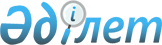 О внесении изменений в приказ Министра юстиции Республики Казахстан от 31 января 2012 года № 29 "Об утверждении Требований к помещению нотариуса"Приказ Министра юстиции Республики Казахстан от 24 сентября 2018 года № 1438. Зарегистрирован в Министерстве юстиции Республики Казахстан 9 октября 2018 года № 17517
      ПРИКАЗЫВАЮ:
      1. В приказ Министра юстиции Республики Казахстан от 31 января 2012 года № 29 "Об утверждении Требований к помещению нотариуса" (зарегистрирован в Реестре государственной регистрации нормативных правовых актов № 7444, опубликован "Казахстанская правда" 26 мая 2012 года в газете "Казахстанская правда" № 154-156 (26973-26975) внести следующие изменения:
      преамбулу изложить в следующей редакции:
      "В соответствии с пунктом 2 статьи 21 Закона Республики Казахстан от 14 июля 1997 года "О нотариате";
      в Требованиях к помещению нотариуса, утвержденных указанным приказом:
      пункты 1 и 2 изложить в следующей редакции:
      "1. Настоящие Требования к помещению нотариуса (далее - Требования) разработаны в соответствии с пунктом 4 статьи 15 и пункта 2 статьи 21 Закона Республики Казахстан от 14 июля 1997 года "О нотариате" (далее - Закон).
      2. Помещение нотариуса должно находиться в пределах территории, определенной территориальной нотариальной палатой.
      Нотариусу не допускается размещать помещение за пределами определенной ему территории.";
      пункт 9 изложить в следующей редакции:
      "9. В целях обеспечения сохранности помещения и предотвращения хищения или утраты имущества частный нотариус обеспечивает меры безопасности по недопущению доступа в помещение во внерабочее время, хранению нотариального делопроизводства, хранению печати нотариуса и бланков. При аренде помещения для совершения нотариальных действий и хранения документов в охраняемых зданиях, арендуемое помещение обеспечивается охранной и противопожарной сигнализацией.". 
      2. Департаменту регистрационной службы и организации юридических услуг Министерства юстиции Республики Казахстан в установленном законодательством порядке обеспечить:
      1) государственную регистрацию настоящего приказа;
      2) в течение десяти календарных дней со дня государственной регистрации настоящего приказа направление его на казахском и русском языках в Республиканское государственное предприятие на праве хозяйственного ведения "Республиканский центр правовой информации" для официального опубликования и включения в Эталонный контрольный банк нормативных правовых актов Республики Казахстан.
      3. Контроль за исполнением настоящего приказа возложить на курирующего заместителя Министра юстиции Республики Казахстан. 
      4. Настоящий приказ вводится в действие по истечении десяти календарных дней после дня его первого официального опубликования.
					© 2012. РГП на ПХВ «Институт законодательства и правовой информации Республики Казахстан» Министерства юстиции Республики Казахстан
				
      Министр юстиции
Республики Казахстан 

М. Бекетаев
